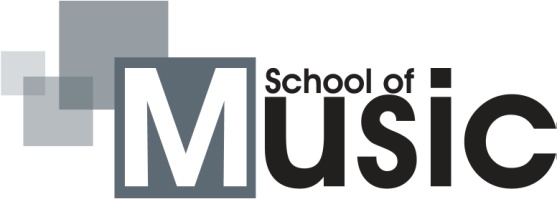 UNIVERSITY OF SOUTH FLORIDAGA Request to Extend/Reduce Credit HoursUSF automatically covers the tuition for 9 credit hours.  This form is to request an additional 1-3 hours.I understand that I must be registered for nine degree-applicable credits each semester that I am a graduate assistant.  Furthermore, I understand that USF will cover the tuition for a maximum of 12 credit hours.I also understand that I am responsible to pay all related fees.I understand that I may have less than nine credit hours—without losing my GA benefits and stipend—in my final semester when I am graduating.I also understand that I am responsible to pay all related fees.International students must complete a form with International Services.This is to request that my tuition coverage through my graduate assistantship be Extended to:	___ Total Credit Hours in □Fall □Spring, 20___Reduced to:	___ Total Credit Hours in □Fall □Spring, 20___	Note: If reducing credits, please sign your initials here that 	you have applied to graduate this semester:______NAME:U-NUMBER:EMAIL:PHONE:TODAY’S DATE:RETURN THIS FORM TO THE MUSIC OFFICE MANAGER